Na území hlavního města, které má 5 transfuzních stanic, bylo v roce 2018 provedeno 40 282    odběrů plné krve, počet dárců celkem odebraných na pracovišti v Praze celkem 21 749. V roce 2017 provedeno 41 882 odběrů plné krve, počet dárců celkem odebraných na pracovišti v Praze celkem 22 626.Každoročně je vyřazeno velké množství dárců krve a my bychom rádi poděkovali těm dlouhodobým bezplatným a bezpříspěvkovým dárcům krve, kteří darují krev na území hlavního města Prahy.  Navrhujeme proto ocenění pro dlouhodobé bezpříspěvkové dárce krve na území hlavního města Prahy, od roku 2019 do roku 2020, kteří darují krev v hlavním městě Praze:  40 odběrů krve - Zlatá medaile prof. MUDr. Jana Janského. Předává OS ČČK na slavnostním shromáždění, které se konají zpravidla v závěru roku, v němž dárce dovršil příslušný počet odběrů, pokud není medaile předávána přímo na transfúzní stanici. Nově:Předává OS ČČK a zastupitel MHMP na slavnostní shromáždění, které se bude konat dvakrát do roka, v němž dárce dovršil příslušný počtu odběrů. Toto slavnostní shromáždění se bude konat v kostele Šimona a Judy, při této příležitosti vystoupí FOK- -Symfonický orchestr hl. města Prahy. V roce 2018 získalo toto ocenění 530 dárců.  Celkový rozpočet na jednu akci je 250tis.Kč, celkem 500 tis.Kč, cena se skládá z pronájmu kostela, FOK a občerstvení.80 odběrů - Zlatý kříž ČČK 3. třídy. Předává OS ČČK na slavnostním shromáždění se konají v roce následujícím po roce dovršení příslušného počtu odběrů. Nově:Předává OS ČČK a zastupitel MHMP na slavnostní shromáždění v Rezidenci primátora, které se koná v roce po dovršení příslušného počtu odběrů. Jako poděkování bude obdarovanému předán dar HMP - roční jízdné zdarma. Počet dárců v roce 2018 za kalendářní rok 2018 bylo 152.120 odběrů - Zlatý kříž ČČK 2. třídy. Předává OS ČČK na celokrajském shromáždění. Nově: Předává OS ČČK a radní za zdravotní a sociální věci MHMP na slavnostním shromáždění v Rezidenci primátora, které se koná v roce po dovršení příslušného počtu odběrů. Jako poděkování bude obdarovanému předán dar HMP - roční jízdné zdarma. Počet oceněných dárců v roce 2018 bylo 46.160 odběrů - Zlatý kříž ČČK 1. třídy. Předává OS ČČK na celostátním shromáždění.  Nově:Předává OS ČČK a radní za zdravotní a sociální věci MHMP na slavnostním shromáždění v Rezidenci primátora, které se koná v roce po dovršení příslušného počtu odběrů. Jako poděkování bude obdarovanému předán dar HMP - roční jízdné zdarma. V roce 2018 byl počet oceněných dárců 7.250 odběrů - Plaketa ČČK Dar krve - dar života. Předává OS ČČK na celostátním shromáždění, které se koná zpravidla jednou za dva roky.Nově:Předává OS ČČK a pan primátor hl. města Prahy na slavnostní shromáždění v Rezidenci primátora, které se koná v roce po dovršení příslušného počtu odběrů. Jako poděkování bude obdarovanému předán dar HMP - roční jízdné zdarma. Počet oceněných v roce 2018 jeden.Finanční prostředky ve výši 800 tis Kč. (částka se může změnit dle počtu oceněných dárců) budou po domluvě s ROPID řešeny fakturou. DŮVODOVÁ ZPRÁVADarování krve je osobní rozhodnutí a přitom veskrze lidský čin. Lidská krev je dosud ničím nenahraditelná tekutina nutná k navrácení zdraví a záchraně životů. Krev hraje v současné medicíně nezastupitelnou roli. Nelze ji uměle vyrobit. Je třeba například při těžkých úrazech, řadě operací, léčbě otrav, ale i celoživotně jsou na ni odkázání např.: lidé léčeni umělou ledvinou, lide se zhoubnými nemocemi krve, poruch obranyschopnosti, popáleniny atd. S rozvojem dalších léčebných metod roste stále i potřeba krve získávané od dárců. V průměru dostane každý občan za svůj život 4x krevní transfúzi a 12x preparát vyrobený z krve. Veřejná správa musí oceňovat ty, kteří se rozhodli krev darovat. Bezpečné transfuzní přípravky je možné připravit pouze z krve "bezpečných dárců", je třeba mít na paměti, že někteří lidé darovat krev nemohou, aby neohrozili zdravotní stav svůj a zdravotní stav příjemců přípravků z jejich krve. Výčet omezení vztahujících se na potenciální dárce krve je v příloze č. 1. Důvody k podpoře bezplatného dárcovství jsou nejen etické a právní (krev by neměla být předmětem nežádoucího obchodu), ale i medicínské – pouze dárce, který není motivován přímou platbou a není tedy motivován některé informace zatajit, je považován za bezpečného. Akt darování krve je v legislativě České republiky uveden v řadě obecně závazných právních předpisů - darování krve a jejích složek je považováno za úkon ve veřejném zájmu, na který je nutno brát zvláštní zřetel.Principem bezplatného dárcovství je primárně solidarita a nezištná pomoc potřebným.  V České republice provádí morální oceňování dárců krve od roku 1960 Československý, resp. Český červený kříž. Vychází přitom z definice dobrovolného bezpříspěvkového dárcovství: „Dobrovolní bezpříspěvkoví dárci krve jsou ti, kteří dávají krev, plazmu nebo další součásti krve ze své vlastní svobodné vůle, aniž by za to dostali odměnu ve formě peněz nebo něčeho jiného, co může být považováno za ekvivalent peněz, například čas z pracovní doby přesahující čas nezbytný na cestu tam a zpět a na odběr samotný. Malé pozornosti, občerstvení a úhrada přímých cestovních výloh jsou s bezpříspěvkovým darováním krve slučitelné“. Systém oceňování dobrovolných dárců krve ze strany Českého červeného kříže je obsažen v příloze č. 2.Počet dárců, kteří byli oceněni zlatou medailí prof. MUDr. Jana Janského v roce 2018 v ČR je 5 702, v Praze 530.  Počet dárců, kteří byli v roce 2018 oceněni zlatým křížem ČČK 3. třídy je 2205, v Praze 152.Počet dárců, kteří byli v roce 2018 oceněni zlatým křížem ČČK 2. třídy je 887, v Praze 46.Počet dárců, kteří byli v roce 2018 oceněni zlatým křížem ČČK 1. třídy je 452, v Praze 7.Počet dárců, kteří byli v roce 2018 oceněni plaketou Dar krve – dar života 144, v Praze 1.V současné době je bezplatné darování krve v celé ČR oceňováno následujícím způsobem: Uvolnění ze zaměstnání. Možnost uvolnění dárce krve ze zaměstnání řeší Zákoník práce (zák. 262/2006 Sb. ve znění pozdějších předpisů, např. 181/2018 Sb.)Úhrada nákladů spojených s darováním krve. Dárci krve nebo krevních složek je možné uhradit náklady spojené s darováním krve, podmínky a výši úhrad stanovuje zákon 373/2011 SDaňové zvýhodnění. Dobrovolný bezplatný dárce krev může uplatnit daňové zvýhodnění ve výši 3000 Kč.- za jeden odběr, podle zákona o dani z příjmů č. 586/92 Sb. O daních z příjmů, ve znění pozdějších předpis.Nadstandardní služby poskytované zdravotními pojišťovnami pro dárce krve a další slevové akce.Hlavní město Praha se v minulosti podílelo na oceňování dárců krve a  současná koalice se zavázala tuto tradici obnovit oceňováním dárců v pražských odběrových centrech. Seznam odběrových center je obsažen v příloze č. 3.Při oceňování bezplatného dárcovství je třeba brát ohledy nejen na etické a právní aspekty (krev by neměla být předmětem nežádoucího obchodu), ale i medicínské - pouze dárce, který není motivován přímou platbou a není tedy motivován některé informace zatajit, je považován za bezpečného. HMP vnímá křehkost hranice mezi oceněním a benefitem, který by mohl přilákat takové dárce, jejichž motivem by nebyla chuť pomoci a získat nefinanční výhodu. Zvyšování počtu bezpříspěvkových dárců budeme posilovat jiným typem opatření, např. snižováním prahů pro darování.V současnosti je hlavní město Praha spíše pasivním aktérem. HMP spolupracuje Českým červeným křížem, kterému ohodnocení dárců propůjčuje prostory a zajišťuje občerstvení. Nová koalice chce oceňovat bezpříspěvkové a bezplatné dárce a poukazovat na dary, které jsou nenahraditelné.Příloha č. 1. Výčet omezení pro potenciální dárce krveKdo se může stát dárcem krve. je mi 18 - 65 let, vážím alespoň 50 kgnetrpím vážnější alergiíneprodělal jsem zánět jater nebo jiné onemocnění jater neprodělal jsem zánět ledvin,netrpím chronickým onemocněním ledvinneměl jsem toxoplazmozu, tularemii, brucelózunetrpím onemocněním srdce a cév (infarkt, srdeční vada, vysoký krevní tlak)netrpím vážným kožním onemocněnímneměl jsem malárii ani jinou tropickou nemocneprodělal jsem pohlavní nemoc (kapavka, syfilis), neprodělal jsem TBCnetrpím vředovou nemocí žaludku, ani onemocněním žlučníku či slinivkyneměl jsem tyfus, paratyfusnetrpím revmatickým onemocněním nebo zvýšenou krvácivostí (z nosu, dásní)nemám onemocnění nervového systému (epilepsie, roztroušená skleróza)neprodělal jsem zhoubné onemocněnív pokrevním příbuzenstvu nemám výskyt Creutzfeldt-Jacobovy nemocineprodělal jsem žádnou transplantaci orgánůnejsem alkoholikv letech 1980-1996 jsem nebyl déle než 12 měsíců v Anglii či Franciinejsem HIV pozitivní, ani nepatřím do tzv. rizikových skupin (promiskuitní způsob života, nitrožilní narkomani, pohlavní styk mezi muži v posledním roce)Dále musím splňovat tyto podmínky:nejsem právě nemocenv posledním půl roce jsem nebyl v kontaktu s vážnou nakažlivou nemocí (žloutenka, TBC, pohlavní nemoci, malárie)v posledním půl roce jsem nebyl na operacev posledním půl roce jsem neabsolvoval mimo zdravotnické zařízení akupunkturu, piercing nebo tetovážv posledním měsíci jsem neužíval antibiotikav posledním měsíci jsem neměl přisáté klíštěv posledním týdnu mi nebyl vytrhnut zubKdy je dárcovství omezeno?týden po zhojení oparuu žen v době menstruacealespoň 14 dní po lehčí infekci (rýma, kašel apod.)14 dní až 1 měsíc po dobrání antibiotik1 měsíc po pobytu mimo Evropu1 měsíc po přisátí klíštěte, po průjmovitém onemocnění6 měsíců po vyléčení boreliózy6 měsíců po endoskopickém vyšetření6 měsíců po transfuzi krve6 měsíců po tetování nebo piercingu6 měsíců po pobytu v malarických oblastech6 měsíců po pobytu v nápravném zařízení1 rok po vyléčení žloutenky typu A nebo mononukleózyalergici mohou krev darovat pouze u lehčí formy onemocnění, bez akutních obtíží a bez léčbylidé s vysokým krevním tlakem mohou darovat krev pouze pokud jsou na monoterapii (jednom léku) a mají kompenzovaný krevní tlakženy mohou darovat nejdříve devět měsíců po porodu a půl roku po ukončení kojenípři užívání léků i volně prodejných (vyjma hormonální antikoncepce a vitamínů)Příloha č. 2Pro účely oceňování bezpříspěvkových dárců krve ze strany Českého červeného kříže se odběry krve a jejích složek započítají takto:1 odběr = odběr plné krve1 odběr  = odběr krevních složek, při němž nejsou odebírány červené krvinky ani krevní destičky1 odběry = odběr krevních složek, při němž jsou odebírány červené krvinky nebo krevní destičky = 1 odběr za každou TU červených krvinek nebo krevních destiček; odběr se hodnotí nejvýše jako 2 odběry2 odběry = odběr krvetvorných buněk aferézou z periferní krve v jednom až dvou dnech Oceňování bezpříspěvkových dárců krve Českým červeným Oceňování bezpříspěvkových dárců krve má za cíl zvýšit společenskou vážnost bezpříspěvkového dárcovství krve a dárců krve samotných. Český červený kříž již více než půl století pravidelně oceňuje bezpříspěvkové dárce krve těmito vyznamenáními:Příloha č. 3.  Seznam odběrových center v hlavním městě PrahaPříloha č.4. Realizace daru MHPRealizace: Dárce obdržel dar HMP  - poukázku na roční (příslušnou kombinaci pro jeden rok) jízdné v pásmech P a 0 – plné území HMP včetně vlaků zařazených v PID. V součinnosti s ČČK obdržíme seznam dárců s jejich základními identifikačními osobnímu údaji. Připravíme darovací smlouvy, které by obdarovaní podepsali při vyzvednutí daru/jízdenky Na Bojišti 5, Praha 2 – u vyhrazené přepážky (nebývá u ní fronta je to reklamační přepážka). Jízdní doklad vydáme ve formě, jaký bude dárce chtít – tj. má-li papírovou průkazku, dostane papírový kupon, má-li Lítačku nebo jiný identifikátor, dostane elektronický záznam. Nebudeme nikoho nutit změnit identifikátor.Poukázka na jízdné: ROPID připraví návrhy s tematickým motivem (srdce, kapka krve apod.) a samozřejmě logem HMP dle úvahy i ČCK pro následný výběr (paní Johnová, pan Scheinherr, pan Jukl prezident ČCK). Na poukázku musí být implementovány nějaké ochranné prvky, aby byla zajištěna přiměřená bezpečnost a bylo to cenově přijatelné (zajistíme ochranným hologramem). Navrhujeme vytisknout cca 2000 poukázek – a pro každý rok se doplní časová platnost a jméno obdarovaného. Na rubu poukazu počítáme s vytištěním instrukcí od-do kdy doklad platí, jak se realizuje výměna poukazu za předplacený kupón a kde a co mají mít k podepsání darovací smlouvy. Obdobný postup, jak se nyní realizuje pomoc prodejcům Nového prostoru.Předpokládáme platnost poukázky jeden rok od předání (od data do data), tím se pokryje stav, že nebude nutné, aby vraceli svoje jízdní doklady, ale mohli si plynně navázat novým dokladem. A pokud odklad nemají, lze je za jízdné proměnit už následující den. Poukaz bude na jméno dárce - nepřenosný.Poukaz bude dárci předán při slavnostním předání Kříže nebo Plakety. Dar by byl předán jen v roce ocenění.Financování: DPP vystaví ROPIDu fakturu, měsíčně za vydané jízdenky v konkrétním měsíci. Příklad: předpokládaný počet cca 150 jedná se o částku 547 500 Kč/rok – může to být i méně, neboť část dárců už může být v kategorii senior a možná některý z dárců nebude mít zájem. Finanční prostředky by se v rozpočtu nárokovali ve výši 50  %  (273 750 Kč), zbytek v průběhu roku by se čerpal z jiných nedočerpaných položek.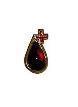 Krůpěj krve. Uděluje se za první odběr. Předává se na transfuzní stanici.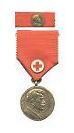 Bronzová medaile Prof. MUDr. Jana Janského. Uděluje se za 10 odběrů. Předává OS ČČK zpravidla přímo na transfuzní stanici.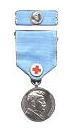 Stříbrná medaile Prof. MUDr. Jana Janského. Uděluje se za 20 odběrů. Předává OS ČČK na slavnostním shromáždění.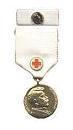 Zlatá medaile prof. MUDr. Jana Janského. Předává OS ČČK na slavnostním shromáždění, které se konají zpravidla v závěru roku, v němž dárce dovršil příslušný počet odběrů, pokud není medaile předávána přímo na transfúzní stanici. Uděluje se za 40 odběrů. 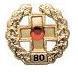 Zlatý kříž ČČK 3. třídy. Předává OS ČČK na slavnostním shromáždění se konají v roce následujícím po roce dovršení příslušného počtu odběrů. Uděluje se za 80 odběrů. 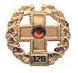 Zlatý kříž ČČK 2. třídy. Předává OS ČČK na celokrajském shromáždění. Uděluje se za 120 odběrů. 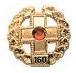 Zlatý kříž ČČK 1. třídy. Předává OS ČČK na celostátním shromáždění. Uděluje se za 160 odběrů. 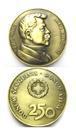 Plaketa ČČK Dar krve - dar života. Předává OS ČČK na celostátním shromáždění, které se koná zpravidla jednou za dva roky, zváni jsou dárci, kteří příslušný počet dovršili do konce roku předcházejícího. Uděluje se za 250 odběrů. Přehled zařízení transfuzní služby v PrazeAdresaTelefonE-mailFakultní nemocnice Královské VinohradyIČ: 00064173                                        Šrobárova 1150/50, 100 34 Praha 10267162645darci@fnkv.czThomayerova nemocniceIČ: 00064190Vídeňská 800, 140 59 Praha 4 261082436darci@ftn.cz Všeobecná fakultní nemocnice v PrazeIČ: 00064165U nemocnice 499/2, 128 08 Praha 2 224963112fto-evidence@vfn.czÚstav hematologie a krevní transfuze                              IČ: 00023736U nemocnice 1, 128 20 Praha 2 221977209darce@uhkt.czÚstřední vojenská nemocnice PrahaIČ:61393082U vojenské nemocnice 1200,169 02 Praha 6 973203217ohbkt@uvn.cz